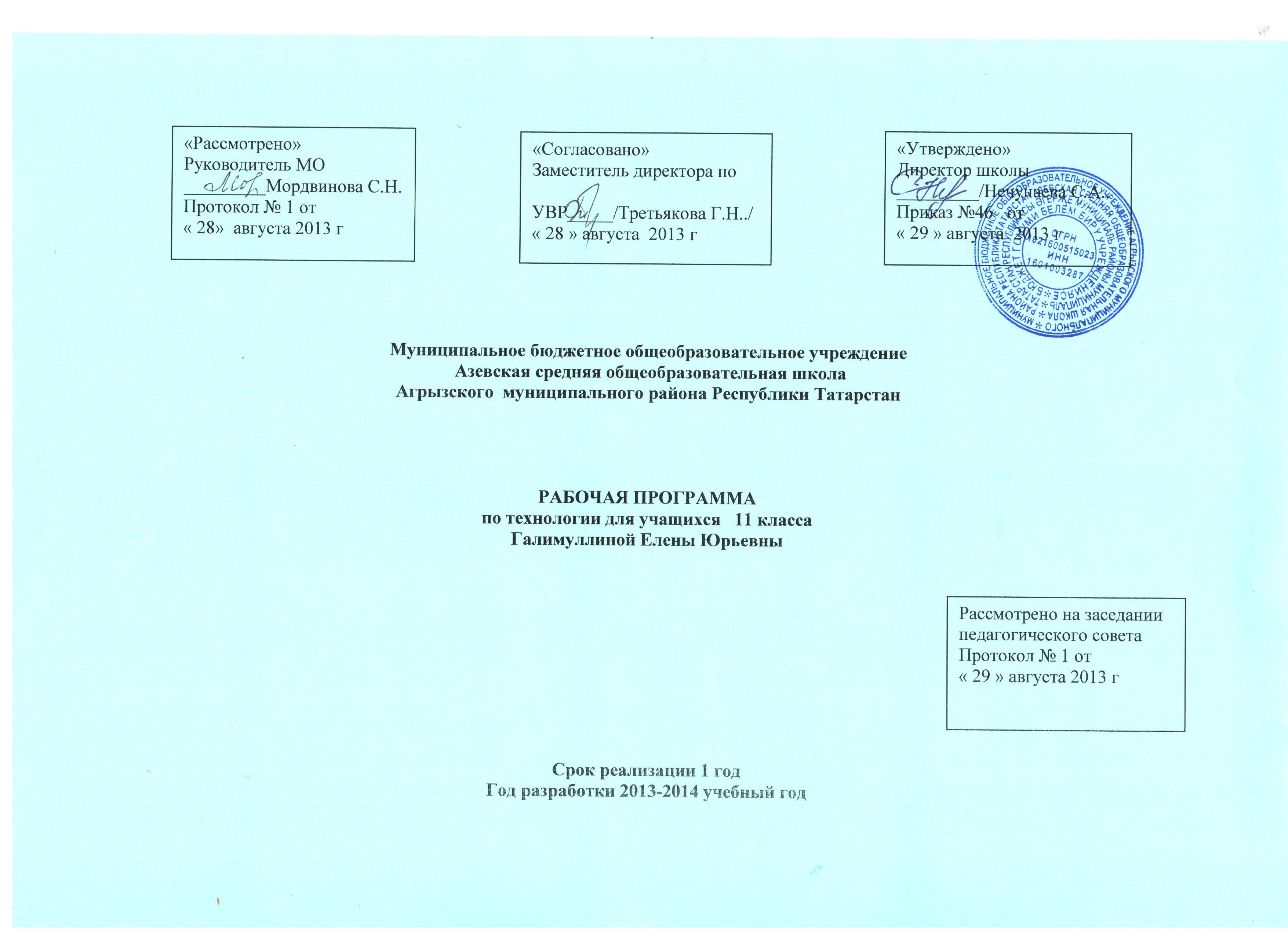 Учебно – методическое планированиепо                  технологии11  класс         Учитель   Галимуллина Елена ЮрьевнаКоличество часов   34Всего   34  часа,  в неделю    1 часПланирование составлено на основе следующих документов: - Федеральный компонент государственного стандарта среднего (полного) общего образования, утвержденный Приказом Минобразования РФ от 05. 03. 2004 года № 1089; -  Программы  общеобразовательных учреждений.  Технология. Трудовое обучение. / Под ред. В. Д. Симоненко  — М.: “Просвещение”, 2006, стр.13-14Учебник:  Технология: базовый уровень: 10-11 классы:  учебник для учащихся   общеобразовательных учреждений /(В.Д. Симоненко, О.П. Очинин, Н.В. Матяш) под ред. В. Д.  Симоненко. — М.: Вентана-Граф, 2013. – 224 Дополнительная литература: 1. Монахов М. Ю. Учимся проектировать на компьютере. Элективный курс: Практикум. — М.: БИНОМ. Лаборатория знаний, 2005.2. Симоненко В.Д. Методика обучения учащихся основам предпринимательства.- Брянск; Издательство БГПИ, 1994г.3.  Симоненко В.Д. Основы предпринимательства, -  Брянск, 1994г.4. Фрейкман Е.Ю. Экономика и бизнес. Начальный курс: Учебное пособие для учащихся 10-11 классов, - М.: Начало-Пресс, 1993г5. Прощицкая Е.Н. Практикум по выбору профессии: Учебное пособие  для 8-11 классов общеобразовательных учреждений, 1990г.ПОЯСНИТЕЛЬНАЯ  ЗАПИСКА	Настоящая рабочая программа разработана на основе Федерального компонента  государственного стандарта среднего (полного) общего образования, программы общеобразовательных учреждений, Технология. Трудовое обучение.  5-11 классы, Ю.Л. Хотунцев, В.Д. Симоненко. 		Рабочая программа ориентирована на использование учебника: 		Технология: базовый уровень: 10-11 классы:  учебник для учащихся   общеобразовательных учреждений под редакцией Симоненко В.Д.	Одна из важнейших социальных функций школы состоит в обеспечении развития и реализации способностей учащихся, их социализации, приобщения к культуре и профессионального самоопределения.        Технологический подход к жизненным и производственным задачам требует постоянного развития творческих способностей личности. В курсе рассмотрены некоторые методы решения творческих задач и методы оценки характеристик способности к творчеству, а также приёмы развития творческих способностей.        Курс направлен на социальную защиту учащихся в условиях рыночной экономики. Содержание курса призвано содействовать профессиональному самоопределению учащихся, реализации индивидуального потенциала, достижению сбалансированности между профессиональными интересами школьника, его психофизическими особенностями и возможностями рынка труда.       Формирование общетехнических и общетрудовых знаний в области компьютерных технологий даёт представление о мире профессий; воспитывает общественно ценные мотивы выбора профессии и трудолюбие; содействует развитию технологического мышления, творческого отношения к действительности, стремления к созиданию, проявлению индивидуальности у каждого обучающегося.        Для выполнения различных трудовых заданий, творческих практических работ использован комплексный обучающий метод – метод проектов, который позволяет в большей степени проявить самостоятельность обучающимся в принятии решений, обеспечить формирование умений и навыков конструировать, планировать, организовывать и контролировать свой труд.        Выполнение проектов совмещено с предварительным изучением обучающимися необходимых теоретических сведений, а также их подготовкой в области конструирования, решения творческих изобретательских задач. Выполнение творческих проектов рассматривается как один из эффективных способов трудового воспитания и технологического образования.	Цели курса: - заложить основы подготовки учащейся молодёжи к трудовой деятельности в новых экономических условиях; - формирование компетентной социально-адаптированной, конкурентно способной, культурно-развитой личности; - способствовать воспитанию и развитию инициативной, творческой личности, процессу её самоопределения и самореализации в будущей карьере. 	В основе  рабочей   программы  обучения  технологии   в   10  и 11 общеобразовательных  классах  лежит  программа  под редакцией В. Д.  Симоненко.  	Данная  программа  рассчитана на 1 час изучения  предмета  в неделю. 	В связи с этим предлагается следующее количество учебных часов для изучения разделов программы  в   11  классе: Раздел 1. 	Организация производства (10 часов)Раздел II. 	Технология проектирования и создания материальных объектов или услуг (12 часов)       Раздел III. 	Профессиональное сомоопределение и карьера (4 часа)       Раздел IV. Творческая проектная деятельность (8 часов)	Программа по предмету «технология» 11 класс выполняется в полном объеме. Уроки, приходящиеся на праздничные дни, проводятся за счет объединения часов, отведенных на обобщение и закрепление изученного.ТРЕБОВАНИЯ  К  УРОВНЮ  ПОДГОТОВКИ   ВЫПУСКНИКОВВ результате изучения технологии ученик долженЗнать/пониматьвлияние технологий на общественное развитие; составляющие современного производства товаров или услуг; способы снижения негативного влияния производства на окружающую среду: способы организации труда, индивидуальной и коллективной работы; основные этапы проектной деятельности; источники получения информации о путях получения профессионального образования и трудоустройства.Уметьоценивать потребительские качества товаров и услуг; составлять планы деятельности по изготовлению и реализации продукта труда; использовать в технологической деятельности методы решения творческих задач; проектировать материальный объект или услугу; оформлять процесс и результаты проектной деятельности; выбирать средства и методы реализации проекта; выполнять изученные технологические операции; планировать возможное продвижение материального объекта или услуги на рынке товаров и услуг; уточнять и корректировать профессиональные намерения.Использовать полученные знания и умения в выбранной области деятельности дляпроектирования материальных объектов или услуг; повышения эффективности своей практической деятельности; организации трудовой деятельности  при коллективной форме труда; решения практических задач в выбранном направлении технологической подготовки; самостоятельного анализа рынка образовательных услуг и профессиональной деятельности; рационального поведения на рынке труда, товаров и услуг; составления резюме и проведения самопрезентации. СОДЕРЖАНИЕ  КУРСАПроизводство, труд и технологии. Организация производства (10 часов)1.1 Структура современного производства (5 час)Основные теоретические сведения.Сферы профессиональной деятельности: сфера материального производства и непроизводственная сфера. Представление об организации производства: сферы производства, отрасли, объединения, комплексы и предприятия. Виды предприятий и их объединений. Юридический статус современных предприятий в соответствии с формами собственности на средства производства: государственные, кооперативные, частные, открытые и закрытые акционерные общества, холдинги.  Цели и функции производственных предприятий и предприятий сервиса. Формы руководства предприятиями. Отрасли производства, занимающие ведущее место в регионе. Перспективы экономического развития региона.Понятие о разделении и специализации труда. Формы разделения труда. Горизонтальное разделение труда в соответствии со структурой технологического процесса. Вертикальное разделение труда в соответствии со структурой управления. Функции работников вспомогательных подразделений. Основные виды работ и профессий. Характеристики массовых профессий сферы производства и сервиса в Едином тарифно-квалификационном справочнике работ и профессий (ЕТКС).Формы современной кооперации труда. Профессиональная специализация и профессиональная мобильность. Роль образования в расширении профессиональной мобильности.Практические работы.Анализ региональной структуры производственной сферы. Анализ форм разделения труда в организации. Анализ требований к образовательному уровню и квалификации работников.Описание целей деятельности, особенности производства и характера продукции предприятий ближайшего окружения.Составление схемы структуры предприятия и органов управления.Варианты объектов трудаСредства массовой информации, электронные источники информации, специальные источники информации.1.2 Нормирование и оплата труда (2 часа)Основные теоретические сведения:  Основные направления нормирования труда в соответствии с технологией и трудоемкостью процессов производства: норма труда, норма времени, норма выработки, норма времени обслуживания, норма численности, норма управляемости, технически обоснованная норма. Методика установления и пересмотра норм.Зависимость формы оплаты труда от вида предприятия и формы собственности на средства производства. Повременная оплата труда в государственных предприятиях в соответствии с квалификацией и тарифной сеткой. Сдельная, сдельно-премиальная, аккордно-премиальная формы оплаты труда. Контрактные формы найма и оплаты труда.Практические работы Установление формы нормирования труда для лиц ближайшего окружения. Сопоставление достоинств и недостатков различных форм оплаты труда. Определение преимущественных областей применения различных форм оплаты труда.Варианты объектов трудаСправочная литература, результаты опросов.1.3 Научная организация труда (3 часа) Основные теоретические сведенияФакторы, влияющие на эффективность деятельности организации. Менеджмент в деятельности организации. Составляющие культуры труда: научная организация труда, трудовая и технологическая дисциплина, безопасность труда и средства ее обеспечения, эстетика труда. Формы творчества в труде. Обеспечение качества производимых товаров и услуг. Организационные и технические возможности повышения качества товаров и услуг.Понятие о морали и этике. Профессиональная этика. Общие нормы профессиональной этики. Ответственность за соблюдение норм профессиональной этики.Практические работыПроектирование рабочего места учащегося, современного рабочего места. Варианты объектов трудаМодели организации рабочего места. Специальная и учебная литература. Электронные источники информации.Технология проектирования и создания материальных объектов или услуг (12 час)2.1 Функционально - стоимостный анализ (2 часа)Основные теоретические сведенияЦели и задачи функционально - стоимостного анализа (ФСА). ФСА как комплексный метод технического творчества. Основные этапы ФСА: подготовительный, информационный, аналитический, творческий, исследовательский, рекомендательный и внедрения.Практические работы:Применение элементов функционально-стоимостного анализа для нахождения различных вариантов выполняемых школьниками проектов.Варианты объектов трудаПроектные задания школьников. Учебные проектные задания.2.2 Основные закономерности развития искусственных систем (4 часа)Основные теоретические сведенияПонятие об искусственной системе. Развитие как непрерывное возникновение и разрешение противоречий. Основные закономерности развития искусственных систем. История развития техники с точки зрения законов развития технических систем (на конкретных примерах). Решение крупных научно-технических проблем в современном мире. Выдающиеся открытия и изобретения и их авторы. Перспективы развития науки и техники.Использование закономерностей развития технических систем для прогнозирования направлений технического прогресса. Практические работыВыявление противоречий в требованиях к частям искусственных систем. Упражнения по поиску примеров проявления закономерностей развития искусственных систем (товаров и услуг) и определения направлений их совершенствования. Прогнозирование направлений развития систем из ближайшего окружения школьников.  Описание свойств нового поколения систем с учетом закономерностей их развития.Варианты объектов трудаОбъекты проектирования школьников. Знакомые школьникам системы: устройства бытовой техники, транспортные машины, технологическое оборудование.2.3 Защита интеллектуальной собственности (4 час)Основные теоретические сведенияПонятие интеллектуальной собственности. Способы защиты авторских прав. Научный и технический отчеты. Публикации. Депонирование рукописей. Рационализаторское предложение. Сущность патентной защиты разработок: открытие и изобретение, промышленный образец и полезная модель. Правила регистрация товарных знаков и знака обслуживания. Практические работыРазработка различных форм защиты проектных предложений (тезисы докладов, краткие сообщения, заявки на полезную модель или промышленный образец). Варианты объектов трудаОбъекты проектирования школьников. Сборники учебных заданий.2.4 Презентация результатов проектной деятельности (2 час)Основные теоретические сведенияОпределение целей презентации. Выбор формы презентации. Особенности восприятия вербальной и визуальной информации. Использование технических средств в процессе презентации. Организация взаимодействия участников презентации. Практические работыПодготовка различных форм презентации результатов собственной проектной деятельности. Компьютерная презентация.Варианты объектов трудаОбъекты проектирования школьников. Учебные задания.Профессиональное сомоопределение и карьера (4 час)3.1 Изучение рынка труда, профессий и профессионального образования (2 часа)Основные теоретические сведенияСпособы изучения рынка труда и профессий: конъюнктура рынка труда и профессий, спрос и предложения работодателей на различные виды профессионального труда, средства получения информации о рынке труда и путях профессионального образования.Виды и формы получения профессионального образования. Региональный рынок образовательных услуг. Центры профконсультационной помощи. Методы поиска источников информации о рынке образовательных услуг. Практические работыИзучение регионального рынка труда и профессий и профессионального образования. Знакомство с центрами профконсультационной помощи. Варианты объектов трудаИсточники информации о вакансиях рынка труда.3.2 Планирование профессиональной карьеры (2 час)Основные теоретические сведенияПути получения образования, профессионального и служебного роста. Возможности квалификационного и служебного роста. Виды и уровни профессионального образования и профессиональная мобильность. Формы самопрезентации. Содержание резюме.Практические работыСопоставление профессиональных планов с состоянием здоровья, образовательным потенциалом, личностными особенностями. Подготовка резюме и формы самопрезентации.Варианты объектов трудаРезюме, план построения профессиональной карьеры.Раздел IV. Творческая проектная деятельность  (8 часов)УЧЕБНО  -  ТЕМАТИЧЕСКИЙ  ПЛАНКАЛЕНДАРНО – ТЕМАТИЧЕСКОЕ  ПЛАНИРОВАНИЕУМКУчебно-методическое обеспечение для учителя- Программы  общеобразовательных учреждений.  Технология. Трудовое обучение. / Под ред. В. Д. Симоненко  — М.: “Просвещение”, 2006, стр.13-14.- Технология: Учебник для учащихся 11  класса  общеобразовательных учреждений / Под редакцией В. Д.  Симоненко . — М.: Вентана-Граф, 2005.- Монахов М. Ю. Учимся проектировать на компьютере. Элективный курс: Практикум. — М.: БИНОМ. Лаборатория знаний, 2005.Дополнительная литература для ученика:-  Фрейкман Е.Ю. Экономика и бизнес. Начальный курс: Учебное пособие для учащихся 10-11 классов,  М.: Начало-Пресс, 1993г-  Прощицкая Е.Н. Практикум по выбору профессии: Учебное пособие  для 8-11 классов общеобразовательных учреждений, 1990г.Разделы и темыКоличество часовОрганизация производства10Структура современного производства.5Нормирование и оплата труда. 2Научная организация труда. 3Технология проектирования и создания материальных объектов или услуг12Функционально - стоимостной анализ.2Основные закономерности развития искусственных систем.4Защита интеллектуальной собственности.4Презентация результатов проектной деятельности2Профессиональное самоопределение и карьера4Изучение рынка труда, профессий о профессионального образования 2Планирование профессиональной карьеры2Творческая, проектная деятельность8Итого34№ урокаТема урокаЭлементы содержания Кол-во часовКол-во часовКол-во часовКол-во часовТребования к уровню подготовки обучающихсяТребования к уровню подготовки обучающихсяТребования к уровню подготовки обучающихсяТребования к уровню подготовки обучающихсядатадатадатадатадатадатадатаПримеча-ние№ урокаТема урокаЭлементы содержания Кол-во часовКол-во часовКол-во часовКол-во часовТребования к уровню подготовки обучающихсяТребования к уровню подготовки обучающихсяТребования к уровню подготовки обучающихсяТребования к уровню подготовки обучающихсяпланпланпланфактическифактическифактическифактическиПримеча-ниеПроизводство, труд и технологииПроизводство, труд и технологииПроизводство, труд и технологииПроизводство, труд и технологииПроизводство, труд и технологииПроизводство, труд и технологииПроизводство, труд и технологииПроизводство, труд и технологииПроизводство, труд и технологииПроизводство, труд и технологииПроизводство, труд и технологииПроизводство, труд и технологииПроизводство, труд и технологииПроизводство, труд и технологииПроизводство, труд и технологииПроизводство, труд и технологииПроизводство, труд и технологииПроизводство, труд и технологииПроизводство, труд и технологииОрганизация производства-10 часовОрганизация производства-10 часовОрганизация производства-10 часовОрганизация производства-10 часовОрганизация производства-10 часовОрганизация производства-10 часовОрганизация производства-10 часовОрганизация производства-10 часовОрганизация производства-10 часовОрганизация производства-10 часовОрганизация производства-10 часовОрганизация производства-10 часовОрганизация производства-10 часовОрганизация производства-10 часовОрганизация производства-10 часовОрганизация производства-10 часовОрганизация производства-10 часовОрганизация производства-10 часовОрганизация производства-10 часов1.1 Структура современного производства-5 часов1.1 Структура современного производства-5 часов1.1 Структура современного производства-5 часов1.1 Структура современного производства-5 часов1.1 Структура современного производства-5 часов1.1 Структура современного производства-5 часов1.1 Структура современного производства-5 часов1.1 Структура современного производства-5 часов1.1 Структура современного производства-5 часов1.1 Структура современного производства-5 часов1.1 Структура современного производства-5 часов1.1 Структура современного производства-5 часов1.1 Структура современного производства-5 часов1.1 Структура современного производства-5 часов1.1 Структура современного производства-5 часов1.1 Структура современного производства-5 часов1.1 Структура современного производства-5 часов1.1 Структура современного производства-5 часов1.1 Структура современного производства-5 часов1Сфера профессиональной деятельностиСферы профессиональной деятельности: сфера материального производства и непроизводственная сфера. Представление об организации производства, отрасли, объединения, комплексы, предприятия.Отрасли производства, занимающие ведущее место в регионе. Перспективы экономического развития региона.1111Знать:-определения понятий «сфера профессиональной деятельности», «отрасль»-сущность понятий «сфера материального производства», «непроизводственная сфера», «структура производства»-перспективы экономического развития региона-отрасли производства, занимающие ведущее место в регионеУметь:Приводить примеры предприятий региона, относящихся к различным отраслямЗнать:-определения понятий «сфера профессиональной деятельности», «отрасль»-сущность понятий «сфера материального производства», «непроизводственная сфера», «структура производства»-перспективы экономического развития региона-отрасли производства, занимающие ведущее место в регионеУметь:Приводить примеры предприятий региона, относящихся к различным отраслямЗнать:-определения понятий «сфера профессиональной деятельности», «отрасль»-сущность понятий «сфера материального производства», «непроизводственная сфера», «структура производства»-перспективы экономического развития региона-отрасли производства, занимающие ведущее место в регионеУметь:Приводить примеры предприятий региона, относящихся к различным отраслямЗнать:-определения понятий «сфера профессиональной деятельности», «отрасль»-сущность понятий «сфера материального производства», «непроизводственная сфера», «структура производства»-перспективы экономического развития региона-отрасли производства, занимающие ведущее место в регионеУметь:Приводить примеры предприятий региона, относящихся к различным отраслям04.0904.0904.092Предприятия и их объединенияВиды предприятий и их объединений. Цели и функции производственных предприятий и предприятий сервиса.1111Знать:-определения понятий «предприятие», «объединение предприятий»-виды предприятий по классификациям-классификацию предприятий-виды хозяйственных объединений-цели и функции производственных предприятий и предприятий сервисаУметь:Приводить примеры предприятий и объединений предприятий региона различных видовЗнать:-определения понятий «предприятие», «объединение предприятий»-виды предприятий по классификациям-классификацию предприятий-виды хозяйственных объединений-цели и функции производственных предприятий и предприятий сервисаУметь:Приводить примеры предприятий и объединений предприятий региона различных видовЗнать:-определения понятий «предприятие», «объединение предприятий»-виды предприятий по классификациям-классификацию предприятий-виды хозяйственных объединений-цели и функции производственных предприятий и предприятий сервисаУметь:Приводить примеры предприятий и объединений предприятий региона различных видовЗнать:-определения понятий «предприятие», «объединение предприятий»-виды предприятий по классификациям-классификацию предприятий-виды хозяйственных объединений-цели и функции производственных предприятий и предприятий сервисаУметь:Приводить примеры предприятий и объединений предприятий региона различных видов11.0911.0911.093Юридический статус современных предприятийЮридический статус современных предприятий в соответствии с формами собственности на средства производства: государственные, кооперативные, открытые и закрытые акционерные общества, холдинги. Формы руководства предприятиями.1111Знать:Определение понятий «юридический статус», «юридическое лицо»-формы руководства предприятиями-виды предприятий различных форм собственностиУметь:Объяснять отличия различных видов предприятийЗнать:Определение понятий «юридический статус», «юридическое лицо»-формы руководства предприятиями-виды предприятий различных форм собственностиУметь:Объяснять отличия различных видов предприятийЗнать:Определение понятий «юридический статус», «юридическое лицо»-формы руководства предприятиями-виды предприятий различных форм собственностиУметь:Объяснять отличия различных видов предприятийЗнать:Определение понятий «юридический статус», «юридическое лицо»-формы руководства предприятиями-виды предприятий различных форм собственностиУметь:Объяснять отличия различных видов предприятий18.0918.0918.094Разделение и специализация трудаРазделение и специализация труда. Формы разделения труда. Горизонтальное разделение труда в соответствии со структурой технологического процесса. Вертикальное разделение труда в соответствии со структурой управления1111Знать:-определение понятий «разделение труда», «специализация труда»-сущность понятий «вертикальное разделение труда», «горизонтальное разделение труда»-формы разделения трудаУметь:Анализировать формы разделения труда на конкретном примере-приводить примеры разделения и специализации трудаЗнать:-определение понятий «разделение труда», «специализация труда»-сущность понятий «вертикальное разделение труда», «горизонтальное разделение труда»-формы разделения трудаУметь:Анализировать формы разделения труда на конкретном примере-приводить примеры разделения и специализации трудаЗнать:-определение понятий «разделение труда», «специализация труда»-сущность понятий «вертикальное разделение труда», «горизонтальное разделение труда»-формы разделения трудаУметь:Анализировать формы разделения труда на конкретном примере-приводить примеры разделения и специализации трудаЗнать:-определение понятий «разделение труда», «специализация труда»-сущность понятий «вертикальное разделение труда», «горизонтальное разделение труда»-формы разделения трудаУметь:Анализировать формы разделения труда на конкретном примере-приводить примеры разделения и специализации труда25.0925.0925.095Профессиональная специализация и профессиональная мобильностьФормы современной кооперации труда. Основные виды работ и профессий. Профессиональная специализация и профессиональная мобильность. Функции работников вспомогательных подразделений. Роль образования в расширении профессиональной мобильности.1111Знать:-сущность понятий «кооперация труда», «профессиональная специализация», «профессиональная мобильность»-формы современной кооперации трудаУметь:Анализировать требования к образовательному уровню и квалификации работников конкретной профессииЗнать:-сущность понятий «кооперация труда», «профессиональная специализация», «профессиональная мобильность»-формы современной кооперации трудаУметь:Анализировать требования к образовательному уровню и квалификации работников конкретной профессииЗнать:-сущность понятий «кооперация труда», «профессиональная специализация», «профессиональная мобильность»-формы современной кооперации трудаУметь:Анализировать требования к образовательному уровню и квалификации работников конкретной профессииЗнать:-сущность понятий «кооперация труда», «профессиональная специализация», «профессиональная мобильность»-формы современной кооперации трудаУметь:Анализировать требования к образовательному уровню и квалификации работников конкретной профессии02.1002.1002.10Нормирование и оплата труда-2 часаНормирование и оплата труда-2 часаНормирование и оплата труда-2 часаНормирование и оплата труда-2 часаНормирование и оплата труда-2 часаНормирование и оплата труда-2 часаНормирование и оплата труда-2 часаНормирование и оплата труда-2 часаНормирование и оплата труда-2 часаНормирование и оплата труда-2 часаНормирование и оплата труда-2 часаНормирование и оплата труда-2 часаНормирование и оплата труда-2 часаНормирование и оплата труда-2 часаНормирование и оплата труда-2 часаНормирование и оплата труда-2 часаНормирование и оплата труда-2 часаНормирование и оплата труда-2 часаНормирование и оплата труда-2 часа6Нормирование трудаОсновные направления нормирования труда в соответствии с технологией и трудоемкостью процессов производства: норма труда, норма времени, норма выработки, норма времени обслуживания, норма численности, норма управляемости, технически обоснованная норма. Методика установления и пересмотра норм. Технически обоснованные нормы, опытно-статистические, аналитические нормы труда.1111Знать:-определения понятий «норма труда», «норма времени», «норма выработки», «норма времени обслуживания», «норма численности», «норма управляемости»,-методы установления нормУметь:Выбирать методы установления норм в зависимости от вида работЗнать:-определения понятий «норма труда», «норма времени», «норма выработки», «норма времени обслуживания», «норма численности», «норма управляемости»,-методы установления нормУметь:Выбирать методы установления норм в зависимости от вида работЗнать:-определения понятий «норма труда», «норма времени», «норма выработки», «норма времени обслуживания», «норма численности», «норма управляемости»,-методы установления нормУметь:Выбирать методы установления норм в зависимости от вида работЗнать:-определения понятий «норма труда», «норма времени», «норма выработки», «норма времени обслуживания», «норма численности», «норма управляемости»,-методы установления нормУметь:Выбирать методы установления норм в зависимости от вида работ09.1009.1009.107Оплата трудаЗависимость формы оплаты труда от вида предприятия и формы собственности на средства производства. Повременная оплата труда в государственных предприятиях в соответствии с квалификацией и тарифной сеткой. Сдельная, сдельно-премиальная, аккордно-премиальная формы оплаты труда. Контрактные формы найма и оплаты труда.1111Знать:Определение понятия «оплата труда»-сущность основных форм оплаты трудаУметь:-сопоставлять достоинства и недостатки различных форм оплаты труда-определять преимущественные области применения различных форм оплаты труда-выбирать предпочтительную форму оплаты труда в зависимости от вида предприятия, формы собственностиЗнать:Определение понятия «оплата труда»-сущность основных форм оплаты трудаУметь:-сопоставлять достоинства и недостатки различных форм оплаты труда-определять преимущественные области применения различных форм оплаты труда-выбирать предпочтительную форму оплаты труда в зависимости от вида предприятия, формы собственностиЗнать:Определение понятия «оплата труда»-сущность основных форм оплаты трудаУметь:-сопоставлять достоинства и недостатки различных форм оплаты труда-определять преимущественные области применения различных форм оплаты труда-выбирать предпочтительную форму оплаты труда в зависимости от вида предприятия, формы собственностиЗнать:Определение понятия «оплата труда»-сущность основных форм оплаты трудаУметь:-сопоставлять достоинства и недостатки различных форм оплаты труда-определять преимущественные области применения различных форм оплаты труда-выбирать предпочтительную форму оплаты труда в зависимости от вида предприятия, формы собственности16.1016.1016.10Культура труда. Научная организация труда-3 часаКультура труда. Научная организация труда-3 часаКультура труда. Научная организация труда-3 часаКультура труда. Научная организация труда-3 часаКультура труда. Научная организация труда-3 часаКультура труда. Научная организация труда-3 часаКультура труда. Научная организация труда-3 часаКультура труда. Научная организация труда-3 часаКультура труда. Научная организация труда-3 часаКультура труда. Научная организация труда-3 часаКультура труда. Научная организация труда-3 часаКультура труда. Научная организация труда-3 часаКультура труда. Научная организация труда-3 часаКультура труда. Научная организация труда-3 часаКультура труда. Научная организация труда-3 часаКультура труда. Научная организация труда-3 часаКультура труда. Научная организация труда-3 часаКультура труда. Научная организация труда-3 часаКультура труда. Научная организация труда-3 часа8Эффективность деятельности организации. Культура труда.Факторы, влияющие на эффективность деятельности организации. Менеджмент в деятельности организации. Составляющие культуры труда: научная организация труда, трудовая и технологическая дисциплина, безопасность труда и средства ее обеспечения, эстетика труда. Формы творчества в труде. Обеспечение качества производимых товаров и услуг. Организационные и технические возможности повышения качества товаров и услуг 1111Знать:-сущность понятий «эффективность деятельности организации», «технологическая дисциплина», «безопасность труда», «эстетика труда»-определение понятий «рентабельность», «эффект», «культура труда», «научная организация труда»-основные компоненты культуры труда-роль менеджмента в деятельности организацииВозможные варианты повышения качества товаров и услугЗнать:-сущность понятий «эффективность деятельности организации», «технологическая дисциплина», «безопасность труда», «эстетика труда»-определение понятий «рентабельность», «эффект», «культура труда», «научная организация труда»-основные компоненты культуры труда-роль менеджмента в деятельности организацииВозможные варианты повышения качества товаров и услугЗнать:-сущность понятий «эффективность деятельности организации», «технологическая дисциплина», «безопасность труда», «эстетика труда»-определение понятий «рентабельность», «эффект», «культура труда», «научная организация труда»-основные компоненты культуры труда-роль менеджмента в деятельности организацииВозможные варианты повышения качества товаров и услугЗнать:-сущность понятий «эффективность деятельности организации», «технологическая дисциплина», «безопасность труда», «эстетика труда»-определение понятий «рентабельность», «эффект», «культура труда», «научная организация труда»-основные компоненты культуры труда-роль менеджмента в деятельности организацииВозможные варианты повышения качества товаров и услуг23.1023.1023.109Научная организация трудаНаучная организация как основа культура труда. Основные направления НОТ: разделение и кооперация труда, нормирование труда, совершенствование методов и приёмов труда, обеспечение условий труда, рациональная организация рабочего места. Эстетика труда. Разработка проекта рабочего места в соответствии с требованиями НОТ1111Знать:-определение понятий «технологическая дисциплина», «рабочее место», «организация рабочего места», «техника безопасности», «производственный дизайн»-основные направления научной организации труда-условия рациональной организации рабочего местаУметь:Использовать основные направления НОТ при организации собственной учебной деятельности-анализировать состояние своего рабочего места-разрабатывать проект своего рабочего места в соответствии с требованиями НОТЗнать:-определение понятий «технологическая дисциплина», «рабочее место», «организация рабочего места», «техника безопасности», «производственный дизайн»-основные направления научной организации труда-условия рациональной организации рабочего местаУметь:Использовать основные направления НОТ при организации собственной учебной деятельности-анализировать состояние своего рабочего места-разрабатывать проект своего рабочего места в соответствии с требованиями НОТЗнать:-определение понятий «технологическая дисциплина», «рабочее место», «организация рабочего места», «техника безопасности», «производственный дизайн»-основные направления научной организации труда-условия рациональной организации рабочего местаУметь:Использовать основные направления НОТ при организации собственной учебной деятельности-анализировать состояние своего рабочего места-разрабатывать проект своего рабочего места в соответствии с требованиями НОТЗнать:-определение понятий «технологическая дисциплина», «рабочее место», «организация рабочего места», «техника безопасности», «производственный дизайн»-основные направления научной организации труда-условия рациональной организации рабочего местаУметь:Использовать основные направления НОТ при организации собственной учебной деятельности-анализировать состояние своего рабочего места-разрабатывать проект своего рабочего места в соответствии с требованиями НОТ30.1030.1030.1010Профессиональная этикаПонятие о морали и этике. Профессиональная этика. Общие нормы профессиональной этики. Ответственность за соблюдение норм профессиональной этики.1111Знать:-определение понятий «мораль», «этика», «профессиональная этика»-общие нормы профессиональной этикиЗнать:-определение понятий «мораль», «этика», «профессиональная этика»-общие нормы профессиональной этикиЗнать:-определение понятий «мораль», «этика», «профессиональная этика»-общие нормы профессиональной этикиЗнать:-определение понятий «мораль», «этика», «профессиональная этика»-общие нормы профессиональной этики13.1113.1113.11Технология проектирования и создания материальных объектов или услуг-12часовТехнология проектирования и создания материальных объектов или услуг-12часовТехнология проектирования и создания материальных объектов или услуг-12часовТехнология проектирования и создания материальных объектов или услуг-12часовТехнология проектирования и создания материальных объектов или услуг-12часовТехнология проектирования и создания материальных объектов или услуг-12часовТехнология проектирования и создания материальных объектов или услуг-12часовТехнология проектирования и создания материальных объектов или услуг-12часовТехнология проектирования и создания материальных объектов или услуг-12часовТехнология проектирования и создания материальных объектов или услуг-12часовТехнология проектирования и создания материальных объектов или услуг-12часовТехнология проектирования и создания материальных объектов или услуг-12часовТехнология проектирования и создания материальных объектов или услуг-12часовТехнология проектирования и создания материальных объектов или услуг-12часовТехнология проектирования и создания материальных объектов или услуг-12часовТехнология проектирования и создания материальных объектов или услуг-12часовТехнология проектирования и создания материальных объектов или услуг-12часовТехнология проектирования и создания материальных объектов или услуг-12часовТехнология проектирования и создания материальных объектов или услуг-12часовФункционально-стоимостный анализ - 2 часаФункционально-стоимостный анализ - 2 часаФункционально-стоимостный анализ - 2 часаФункционально-стоимостный анализ - 2 часаФункционально-стоимостный анализ - 2 часаФункционально-стоимостный анализ - 2 часаФункционально-стоимостный анализ - 2 часаФункционально-стоимостный анализ - 2 часаФункционально-стоимостный анализ - 2 часаФункционально-стоимостный анализ - 2 часаФункционально-стоимостный анализ - 2 часаФункционально-стоимостный анализ - 2 часаФункционально-стоимостный анализ - 2 часаФункционально-стоимостный анализ - 2 часаФункционально-стоимостный анализ - 2 часаФункционально-стоимостный анализ - 2 часаФункционально-стоимостный анализ - 2 часаФункционально-стоимостный анализ - 2 часаФункционально-стоимостный анализ - 2 часа11Функционально-стоимостный анализ (ФСА)  как комплексный метод технического творчества Цели и задачи функционально-стоимостного анализа (ФСА). ФСА как комплексный метод технического творчества.1111Знать:-определения понятия «функционально-стоимостный анализ»-цель функционально-стоимостного анализа-историю создания ФСА-главные принципы ФСА-область применения ФСА-основные этапы ФСАЗнать:-определения понятия «функционально-стоимостный анализ»-цель функционально-стоимостного анализа-историю создания ФСА-главные принципы ФСА-область применения ФСА-основные этапы ФСАЗнать:-определения понятия «функционально-стоимостный анализ»-цель функционально-стоимостного анализа-историю создания ФСА-главные принципы ФСА-область применения ФСА-основные этапы ФСАЗнать:-определения понятия «функционально-стоимостный анализ»-цель функционально-стоимостного анализа-историю создания ФСА-главные принципы ФСА-область применения ФСА-основные этапы ФСА20.1120.1120.1112Использование ФСА при решении практических задачОсновные этапы ФСА: подготовительный, информационный, аналитический, творческий, исследовательский, рекомендательный и внедрения.1111Уметь:Применять метод ФСА при решении практических задачУметь:Применять метод ФСА при решении практических задачУметь:Применять метод ФСА при решении практических задачУметь:Применять метод ФСА при решении практических задач27.1127.1127.11Основные закономерности развития искусственных систем - 4часаОсновные закономерности развития искусственных систем - 4часаОсновные закономерности развития искусственных систем - 4часаОсновные закономерности развития искусственных систем - 4часаОсновные закономерности развития искусственных систем - 4часаОсновные закономерности развития искусственных систем - 4часаОсновные закономерности развития искусственных систем - 4часаОсновные закономерности развития искусственных систем - 4часаОсновные закономерности развития искусственных систем - 4часаОсновные закономерности развития искусственных систем - 4часаОсновные закономерности развития искусственных систем - 4часаОсновные закономерности развития искусственных систем - 4часаОсновные закономерности развития искусственных систем - 4часаОсновные закономерности развития искусственных систем - 4часаОсновные закономерности развития искусственных систем - 4часаОсновные закономерности развития искусственных систем - 4часаОсновные закономерности развития искусственных систем - 4часаОсновные закономерности развития искусственных систем - 4часаОсновные закономерности развития искусственных систем - 4часа13Искусственные системыПонятие об искусственной системе. Развитие как непрерывное возникновение и разрешение противоречий.Понятие об искусственной системе. Развитие как непрерывное возникновение и разрешение противоречий.1111Знать:-сущность понятия «искусственная система»-основные признаки технических систем-структурные составляющие технической системы-определение понятий «противоречие», «техническое противоречие», «физическое противоречие»Сущность понятий «главная полезная функция» (ГПФ), «идеальный конечный  результат»Уметь:-приводить примеры искусственных систем-определять структурные элементы простейших технических систем-определять ГПФ системыЗнать:-сущность понятия «искусственная система»-основные признаки технических систем-структурные составляющие технической системы-определение понятий «противоречие», «техническое противоречие», «физическое противоречие»Сущность понятий «главная полезная функция» (ГПФ), «идеальный конечный  результат»Уметь:-приводить примеры искусственных систем-определять структурные элементы простейших технических систем-определять ГПФ системыЗнать:-сущность понятия «искусственная система»-основные признаки технических систем-структурные составляющие технической системы-определение понятий «противоречие», «техническое противоречие», «физическое противоречие»Сущность понятий «главная полезная функция» (ГПФ), «идеальный конечный  результат»Уметь:-приводить примеры искусственных систем-определять структурные элементы простейших технических систем-определять ГПФ системыЗнать:-сущность понятия «искусственная система»-основные признаки технических систем-структурные составляющие технической системы-определение понятий «противоречие», «техническое противоречие», «физическое противоречие»Сущность понятий «главная полезная функция» (ГПФ), «идеальный конечный  результат»Уметь:-приводить примеры искусственных систем-определять структурные элементы простейших технических систем-определять ГПФ системы04.1204.1214Законы развития искусственных системОсновные закономерности развития искусственных систем)Основные закономерности развития искусственных систем)1111Знать:-основные законы развития искусственных систем групп: «статистика», «кинематика», «динамика»-сущность понятия «линия жизни системы»Уметь:Приводить примеры проявления закономерностей искусственных систем (товаров и услуг) и определять направления их совершенствованияЗнать:-основные законы развития искусственных систем групп: «статистика», «кинематика», «динамика»-сущность понятия «линия жизни системы»Уметь:Приводить примеры проявления закономерностей искусственных систем (товаров и услуг) и определять направления их совершенствованияЗнать:-основные законы развития искусственных систем групп: «статистика», «кинематика», «динамика»-сущность понятия «линия жизни системы»Уметь:Приводить примеры проявления закономерностей искусственных систем (товаров и услуг) и определять направления их совершенствованияЗнать:-основные законы развития искусственных систем групп: «статистика», «кинематика», «динамика»-сущность понятия «линия жизни системы»Уметь:Приводить примеры проявления закономерностей искусственных систем (товаров и услуг) и определять направления их совершенствования11.1211.1215История развития техникиИстория развития техники с точки зрения законов развития технических систем (на конкретных примерах). Выдающиеся открытия и изобретения и их авторы.История развития техники с точки зрения законов развития технических систем (на конкретных примерах). Выдающиеся открытия и изобретения и их авторы.1111Знать:Основные этапы развития техники с точки зрения законов развития технических системУметь:Приводить примеры выдающихся открытий и изобретенийЗнать:Основные этапы развития техники с точки зрения законов развития технических системУметь:Приводить примеры выдающихся открытий и изобретенийЗнать:Основные этапы развития техники с точки зрения законов развития технических системУметь:Приводить примеры выдающихся открытий и изобретенийЗнать:Основные этапы развития техники с точки зрения законов развития технических системУметь:Приводить примеры выдающихся открытий и изобретений18.1218.1216Развитие технических систем и научно-технический прогрессИспользование закономерностей развития технических систем для прогнозирования направлений технического прогрессаИспользование закономерностей развития технических систем для прогнозирования направлений технического прогресса1111Знать:Возможные направления развития (свёртывания) системУметь:Описывать свойства нового поколения знакомых систем с учётом закономерностей их развития-прогнозировать направления развития искусственных систем из ближайшего окружения учащихсяЗнать:Возможные направления развития (свёртывания) системУметь:Описывать свойства нового поколения знакомых систем с учётом закономерностей их развития-прогнозировать направления развития искусственных систем из ближайшего окружения учащихсяЗнать:Возможные направления развития (свёртывания) системУметь:Описывать свойства нового поколения знакомых систем с учётом закономерностей их развития-прогнозировать направления развития искусственных систем из ближайшего окружения учащихсяЗнать:Возможные направления развития (свёртывания) системУметь:Описывать свойства нового поколения знакомых систем с учётом закономерностей их развития-прогнозировать направления развития искусственных систем из ближайшего окружения учащихся15.0115.01Защита интеллектуальной собственности - 4 часаЗащита интеллектуальной собственности - 4 часаЗащита интеллектуальной собственности - 4 часаЗащита интеллектуальной собственности - 4 часаЗащита интеллектуальной собственности - 4 часаЗащита интеллектуальной собственности - 4 часаЗащита интеллектуальной собственности - 4 часаЗащита интеллектуальной собственности - 4 часаЗащита интеллектуальной собственности - 4 часаЗащита интеллектуальной собственности - 4 часаЗащита интеллектуальной собственности - 4 часаЗащита интеллектуальной собственности - 4 часаЗащита интеллектуальной собственности - 4 часаЗащита интеллектуальной собственности - 4 часаЗащита интеллектуальной собственности - 4 часаЗащита интеллектуальной собственности - 4 часаЗащита интеллектуальной собственности - 4 часаЗащита интеллектуальной собственности - 4 часаЗащита интеллектуальной собственности - 4 часа17Интеллектуальная собственностьПонятие интеллектуальной собственности. Способы защиты авторских прав. Публикации.Понятие интеллектуальной собственности. Способы защиты авторских прав. Публикации.1111Знать:-определение понятия»интеллектуальная собственность»-виды интеллектуальной собственности-сущность понятия «авторское право»-способы защиты авторских прав-основы законодательства по защите авторских правЗнать:-определение понятия»интеллектуальная собственность»-виды интеллектуальной собственности-сущность понятия «авторское право»-способы защиты авторских прав-основы законодательства по защите авторских правЗнать:-определение понятия»интеллектуальная собственность»-виды интеллектуальной собственности-сущность понятия «авторское право»-способы защиты авторских прав-основы законодательства по защите авторских правЗнать:-определение понятия»интеллектуальная собственность»-виды интеллектуальной собственности-сущность понятия «авторское право»-способы защиты авторских прав-основы законодательства по защите авторских прав22.0122.0118Патентная защита авторских разработокСущность патентной защиты разработок: открытие и изобретение, промышленный образец и полезная модельСущность патентной защиты разработок: открытие и изобретение, промышленный образец и полезная модель1111Знать:-определение понятий «изобретение», «промышленный образец», «полезная модель»-сущность патентной защиты авторских разработокЗнать:-определение понятий «изобретение», «промышленный образец», «полезная модель»-сущность патентной защиты авторских разработокЗнать:-определение понятий «изобретение», «промышленный образец», «полезная модель»-сущность патентной защиты авторских разработокЗнать:-определение понятий «изобретение», «промышленный образец», «полезная модель»-сущность патентной защиты авторских разработок29.0129.0119Регистрация товарных знаков и знаков обслуживания.Товарный знак и знак обслуживания. Правила регистрации товарных знаков и знака обслуживанияТоварный знак и знак обслуживания. Правила регистрации товарных знаков и знака обслуживания1111Знать:-определения понятий «товарный знак», «знак обслуживания»-виды товарных знаков и требования к ним-правила регистрации товарных знаковЗнать:-определения понятий «товарный знак», «знак обслуживания»-виды товарных знаков и требования к ним-правила регистрации товарных знаковЗнать:-определения понятий «товарный знак», «знак обслуживания»-виды товарных знаков и требования к ним-правила регистрации товарных знаковЗнать:-определения понятий «товарный знак», «знак обслуживания»-виды товарных знаков и требования к ним-правила регистрации товарных знаков05.0205.0220Рационализаторское предложениеРационализаторское предложениеРационализаторское предложение1111Знать:-определение понятия «рационализаторское предложение»-порядок оформления, приёма и регистрации рационализаторского предложенияУметь:Оформлять заявление на рационализаторское предложениеЗнать:-определение понятия «рационализаторское предложение»-порядок оформления, приёма и регистрации рационализаторского предложенияУметь:Оформлять заявление на рационализаторское предложениеЗнать:-определение понятия «рационализаторское предложение»-порядок оформления, приёма и регистрации рационализаторского предложенияУметь:Оформлять заявление на рационализаторское предложениеЗнать:-определение понятия «рационализаторское предложение»-порядок оформления, приёма и регистрации рационализаторского предложенияУметь:Оформлять заявление на рационализаторское предложение12.0212.02Презентация результатов проектной деятельности - 2 часаПрезентация результатов проектной деятельности - 2 часаПрезентация результатов проектной деятельности - 2 часаПрезентация результатов проектной деятельности - 2 часаПрезентация результатов проектной деятельности - 2 часаПрезентация результатов проектной деятельности - 2 часаПрезентация результатов проектной деятельности - 2 часаПрезентация результатов проектной деятельности - 2 часаПрезентация результатов проектной деятельности - 2 часаПрезентация результатов проектной деятельности - 2 часаПрезентация результатов проектной деятельности - 2 часаПрезентация результатов проектной деятельности - 2 часаПрезентация результатов проектной деятельности - 2 часаПрезентация результатов проектной деятельности - 2 часаПрезентация результатов проектной деятельности - 2 часаПрезентация результатов проектной деятельности - 2 часаПрезентация результатов проектной деятельности - 2 часаПрезентация результатов проектной деятельности - 2 часаПрезентация результатов проектной деятельности - 2 часа21Цели и формы презентацииОпределение целей презентации. Выбор формы презентацииОпределение целей презентации. Выбор формы презентацииОпределение целей презентации. Выбор формы презентации1111Уметь:Проводить подготовку различных форм презентации результатов собственной проектной деятельности.Уметь:Проводить подготовку различных форм презентации результатов собственной проектной деятельности.Уметь:Проводить подготовку различных форм презентации результатов собственной проектной деятельности.Уметь:Проводить подготовку различных форм презентации результатов собственной проектной деятельности.19.0222Использование технических средств в процессе презентацииИспользование технических средств в процессе презентации. Организация взаимодействия участников презентацииИспользование технических средств в процессе презентации. Организация взаимодействия участников презентацииИспользование технических средств в процессе презентации. Организация взаимодействия участников презентации1111Уметь:Проводить подготовку различных форм презентации результатов собственной проектной деятельности.Уметь:Проводить подготовку различных форм презентации результатов собственной проектной деятельности.Уметь:Проводить подготовку различных форм презентации результатов собственной проектной деятельности.Уметь:Проводить подготовку различных форм презентации результатов собственной проектной деятельности.26.02Профессиональное самоопределение и карьера - 4 часаПрофессиональное самоопределение и карьера - 4 часаПрофессиональное самоопределение и карьера - 4 часаПрофессиональное самоопределение и карьера - 4 часаПрофессиональное самоопределение и карьера - 4 часаПрофессиональное самоопределение и карьера - 4 часаПрофессиональное самоопределение и карьера - 4 часаПрофессиональное самоопределение и карьера - 4 часаПрофессиональное самоопределение и карьера - 4 часаПрофессиональное самоопределение и карьера - 4 часаПрофессиональное самоопределение и карьера - 4 часаПрофессиональное самоопределение и карьера - 4 часаПрофессиональное самоопределение и карьера - 4 часаПрофессиональное самоопределение и карьера - 4 часаПрофессиональное самоопределение и карьера - 4 часаПрофессиональное самоопределение и карьера - 4 часаПрофессиональное самоопределение и карьера - 4 часаПрофессиональное самоопределение и карьера - 4 часаПрофессиональное самоопределение и карьера - 4 часаИзучение рынка труда, профессий и профессионального образования - 2 часаИзучение рынка труда, профессий и профессионального образования - 2 часаИзучение рынка труда, профессий и профессионального образования - 2 часаИзучение рынка труда, профессий и профессионального образования - 2 часаИзучение рынка труда, профессий и профессионального образования - 2 часаИзучение рынка труда, профессий и профессионального образования - 2 часаИзучение рынка труда, профессий и профессионального образования - 2 часаИзучение рынка труда, профессий и профессионального образования - 2 часаИзучение рынка труда, профессий и профессионального образования - 2 часаИзучение рынка труда, профессий и профессионального образования - 2 часаИзучение рынка труда, профессий и профессионального образования - 2 часаИзучение рынка труда, профессий и профессионального образования - 2 часаИзучение рынка труда, профессий и профессионального образования - 2 часаИзучение рынка труда, профессий и профессионального образования - 2 часаИзучение рынка труда, профессий и профессионального образования - 2 часаИзучение рынка труда, профессий и профессионального образования - 2 часаИзучение рынка труда, профессий и профессионального образования - 2 часаИзучение рынка труда, профессий и профессионального образования - 2 часаИзучение рынка труда, профессий и профессионального образования - 2 часа23Изучение рынка труда и профессийСпособы изучения рынка труда и профессий: конъюнктура рынка труда и профессий, спрос и предложения работодателей на различные виды профессионального труда, средства получения информации о рынке труда и путях профессионального образования. Знакомство с центрами профконсультационной помощи (возможно виртуальное, посредством сайта  Центра занятости населенияСпособы изучения рынка труда и профессий: конъюнктура рынка труда и профессий, спрос и предложения работодателей на различные виды профессионального труда, средства получения информации о рынке труда и путях профессионального образования. Знакомство с центрами профконсультационной помощи (возможно виртуальное, посредством сайта  Центра занятости населенияСпособы изучения рынка труда и профессий: конъюнктура рынка труда и профессий, спрос и предложения работодателей на различные виды профессионального труда, средства получения информации о рынке труда и путях профессионального образования. Знакомство с центрами профконсультационной помощи (возможно виртуальное, посредством сайта  Центра занятости населенияСпособы изучения рынка труда и профессий: конъюнктура рынка труда и профессий, спрос и предложения работодателей на различные виды профессионального труда, средства получения информации о рынке труда и путях профессионального образования. Знакомство с центрами профконсультационной помощи (возможно виртуальное, посредством сайта  Центра занятости населения1111Знать:-определения понятий «рынок труда», «конъюктура рынка труда», «спрос на рынке труда», «предложение на рынке труда»-способы изучения конъюктуры рынка труда-особенности регионального рынка труда-функции центра занятости населения-наиболее востребованные профессии на региональном рынке трудаУметь:Объяснить причины востребованности некоторых профессий на региональном рынке труда-находить и анализировать информацию о вакансиях на региональном рынке трудаЗнать:-определения понятий «рынок труда», «конъюктура рынка труда», «спрос на рынке труда», «предложение на рынке труда»-способы изучения конъюктуры рынка труда-особенности регионального рынка труда-функции центра занятости населения-наиболее востребованные профессии на региональном рынке трудаУметь:Объяснить причины востребованности некоторых профессий на региональном рынке труда-находить и анализировать информацию о вакансиях на региональном рынке трудаЗнать:-определения понятий «рынок труда», «конъюктура рынка труда», «спрос на рынке труда», «предложение на рынке труда»-способы изучения конъюктуры рынка труда-особенности регионального рынка труда-функции центра занятости населения-наиболее востребованные профессии на региональном рынке трудаУметь:Объяснить причины востребованности некоторых профессий на региональном рынке труда-находить и анализировать информацию о вакансиях на региональном рынке труда05.0324Профессиональное образованиеВиды и формы получения профессионального образования. Региональный рынок образовательных услуг.  Методы поиска источников информации о рынке образовательных услуг.Виды и формы получения профессионального образования. Региональный рынок образовательных услуг.  Методы поиска источников информации о рынке образовательных услуг.Виды и формы получения профессионального образования. Региональный рынок образовательных услуг.  Методы поиска источников информации о рынке образовательных услуг.Виды и формы получения профессионального образования. Региональный рынок образовательных услуг.  Методы поиска источников информации о рынке образовательных услуг.1111Знать:-виды и формы получения профессионального образования-особенности регионального рынка образовательных услуг-источники информации о рынке образовательных услугУметь:Находить и анализировать информацию об образовательных услугах, предоставляемых различными образовательными учреждениямиЗнать:-виды и формы получения профессионального образования-особенности регионального рынка образовательных услуг-источники информации о рынке образовательных услугУметь:Находить и анализировать информацию об образовательных услугах, предоставляемых различными образовательными учреждениямиЗнать:-виды и формы получения профессионального образования-особенности регионального рынка образовательных услуг-источники информации о рынке образовательных услугУметь:Находить и анализировать информацию об образовательных услугах, предоставляемых различными образовательными учреждениями12.03Планирование профессиональной карьеры - 2 часаПланирование профессиональной карьеры - 2 часаПланирование профессиональной карьеры - 2 часаПланирование профессиональной карьеры - 2 часаПланирование профессиональной карьеры - 2 часаПланирование профессиональной карьеры - 2 часаПланирование профессиональной карьеры - 2 часаПланирование профессиональной карьеры - 2 часаПланирование профессиональной карьеры - 2 часаПланирование профессиональной карьеры - 2 часаПланирование профессиональной карьеры - 2 часаПланирование профессиональной карьеры - 2 часаПланирование профессиональной карьеры - 2 часаПланирование профессиональной карьеры - 2 часаПланирование профессиональной карьеры - 2 часаПланирование профессиональной карьеры - 2 часаПланирование профессиональной карьеры - 2 часаПланирование профессиональной карьеры - 2 часаПланирование профессиональной карьеры - 2 часа25Профессиональный ростПути получения образования, профессионального и служебного роста. Виды и уровни профессионального образования и профессиональная мобильностьПути получения образования, профессионального и служебного роста. Виды и уровни профессионального образования и профессиональная мобильностьПути получения образования, профессионального и служебного роста. Виды и уровни профессионального образования и профессиональная мобильностьПути получения образования, профессионального и служебного роста. Виды и уровни профессионального образования и профессиональная мобильность1111Знать:-определение понятия «профессиональный рост»,-возможные пути получения профессионального образования-виды карьерного ростаУметь:-приводить примеры различных путей получения профессионального образования-сопоставлять свои профессиональные планы с личностными склонностями и возможностями-обосновывать свой выбор виды карьераЗнать:-определение понятия «профессиональный рост»,-возможные пути получения профессионального образования-виды карьерного ростаУметь:-приводить примеры различных путей получения профессионального образования-сопоставлять свои профессиональные планы с личностными склонностями и возможностями-обосновывать свой выбор виды карьераЗнать:-определение понятия «профессиональный рост»,-возможные пути получения профессионального образования-виды карьерного ростаУметь:-приводить примеры различных путей получения профессионального образования-сопоставлять свои профессиональные планы с личностными склонностями и возможностями-обосновывать свой выбор виды карьера19.0326СамопрезентацияСамопрезентации. Содержание резюмеСамопрезентации. Содержание резюмеСамопрезентации. Содержание резюмеСамопрезентации. Содержание резюме1111Знать:-определение понятий «самопрезентация», «резюме»-формы самопрезентации-структуру и содержание резюме-виды резюмеУметь:Составлять резюме, используя различные его видыЗнать:-определение понятий «самопрезентация», «резюме»-формы самопрезентации-структуру и содержание резюме-виды резюмеУметь:Составлять резюме, используя различные его видыЗнать:-определение понятий «самопрезентация», «резюме»-формы самопрезентации-структуру и содержание резюме-виды резюмеУметь:Составлять резюме, используя различные его виды02.04Творческая, проектная деятельность - 8 часовТворческая, проектная деятельность - 8 часовТворческая, проектная деятельность - 8 часовТворческая, проектная деятельность - 8 часовТворческая, проектная деятельность - 8 часовТворческая, проектная деятельность - 8 часовТворческая, проектная деятельность - 8 часовТворческая, проектная деятельность - 8 часовТворческая, проектная деятельность - 8 часовТворческая, проектная деятельность - 8 часовТворческая, проектная деятельность - 8 часовТворческая, проектная деятельность - 8 часовТворческая, проектная деятельность - 8 часовТворческая, проектная деятельность - 8 часовТворческая, проектная деятельность - 8 часовТворческая, проектная деятельность - 8 часовТворческая, проектная деятельность - 8 часовТворческая, проектная деятельность - 8 часовТворческая, проектная деятельность - 8 часовВыполнение проектной работыВыполнение проектной работыВыполнение проектной работыВыполнение проектной работыВыполнение проектной работыВыполнение проектной работыВыполнение проектной работыВыполнение проектной работыВыполнение проектной работыВыполнение проектной работыВыполнение проектной работыВыполнение проектной работыВыполнение проектной работыВыполнение проектной работыВыполнение проектной работыВыполнение проектной работыВыполнение проектной работыВыполнение проектной работыВыполнение проектной работы27Проектная деятельностьПроект как средство решения возникших проблем. Основные типы проектов. Этапы выполнения проектов. Осознание проблемы. Формулировка темы проекта. Обоснование типа проекта. Ознакомление с инновациями в данной области.Проект как средство решения возникших проблем. Основные типы проектов. Этапы выполнения проектов. Осознание проблемы. Формулировка темы проекта. Обоснование типа проекта. Ознакомление с инновациями в данной области.Проект как средство решения возникших проблем. Основные типы проектов. Этапы выполнения проектов. Осознание проблемы. Формулировка темы проекта. Обоснование типа проекта. Ознакомление с инновациями в данной области.Проект как средство решения возникших проблем. Основные типы проектов. Этапы выполнения проектов. Осознание проблемы. Формулировка темы проекта. Обоснование типа проекта. Ознакомление с инновациями в данной области.1111Знать:-сущность проектной деятельности-типы проектов-основные этапы выполнения проектов-содержание этапов выполнения проектаУметь:-формулировать проблему проекта-обосновывать актуальность проблемы-формулировать тему проекта-обосновывать тип проектаЗнать:-сущность проектной деятельности-типы проектов-основные этапы выполнения проектов-содержание этапов выполнения проектаУметь:-формулировать проблему проекта-обосновывать актуальность проблемы-формулировать тему проекта-обосновывать тип проектаЗнать:-сущность проектной деятельности-типы проектов-основные этапы выполнения проектов-содержание этапов выполнения проектаУметь:-формулировать проблему проекта-обосновывать актуальность проблемы-формулировать тему проекта-обосновывать тип проекта09.0428Исследовательский этап выполнения проектаФормулировка задач. Планирование работы по организации выполнения проекта. Сбор материала. Выявление и исследование основных параметров и ограничений. Разработка и оформление альтернативных идей проекта. Обоснование выбора базового варианта проекта.Формулировка задач. Планирование работы по организации выполнения проекта. Сбор материала. Выявление и исследование основных параметров и ограничений. Разработка и оформление альтернативных идей проекта. Обоснование выбора базового варианта проекта.Формулировка задач. Планирование работы по организации выполнения проекта. Сбор материала. Выявление и исследование основных параметров и ограничений. Разработка и оформление альтернативных идей проекта. Обоснование выбора базового варианта проекта.Формулировка задач. Планирование работы по организации выполнения проекта. Сбор материала. Выявление и исследование основных параметров и ограничений. Разработка и оформление альтернативных идей проекта. Обоснование выбора базового варианта проекта.1111Уметь:-формулировать задачи проекта-планировать проектную деятельность-определять источники информации, необходимые для решения проблемы и проекта-выявлять и исследовать основные параметры и ограничения-разрабатывать и оформлять альтернативные идеи проекта-обосновать выбор базового варианта проектаУметь:-формулировать задачи проекта-планировать проектную деятельность-определять источники информации, необходимые для решения проблемы и проекта-выявлять и исследовать основные параметры и ограничения-разрабатывать и оформлять альтернативные идеи проекта-обосновать выбор базового варианта проектаУметь:-формулировать задачи проекта-планировать проектную деятельность-определять источники информации, необходимые для решения проблемы и проекта-выявлять и исследовать основные параметры и ограничения-разрабатывать и оформлять альтернативные идеи проекта-обосновать выбор базового варианта проекта16.0429,30Технологический этап выполнения проектаОсобенности выполнения технологического этапа для разных типов проектовОсобенности выполнения технологического этапа для разных типов проектовОсобенности выполнения технологического этапа для разных типов проектовОсобенности выполнения технологического этапа для разных типов проектов2222Знать:Особенности выполнения технологического этапа для разных видов проектовУметь:Осуществлять самоконтроль своей деятельности при выполнении технологического этапа проекта-корректировать последовательность операций в соответствии с промежуточными результатами своей деятельности на технологическом этапе проектаЗнать:Особенности выполнения технологического этапа для разных видов проектовУметь:Осуществлять самоконтроль своей деятельности при выполнении технологического этапа проекта-корректировать последовательность операций в соответствии с промежуточными результатами своей деятельности на технологическом этапе проектаЗнать:Особенности выполнения технологического этапа для разных видов проектовУметь:Осуществлять самоконтроль своей деятельности при выполнении технологического этапа проекта-корректировать последовательность операций в соответствии с промежуточными результатами своей деятельности на технологическом этапе проекта23.0430.0431Оформление проектаТребования к оформлению пояснительной записки проектной работыТребования к оформлению пояснительной записки проектной работыТребования к оформлению пояснительной записки проектной работыТребования к оформлению пояснительной записки проектной работы1111Знать:Требования к оформлению пояснительной записки проектной работыУметь:Оформлять пояснительную записку своего проектаЗнать:Требования к оформлению пояснительной записки проектной работыУметь:Оформлять пояснительную записку своего проектаЗнать:Требования к оформлению пояснительной записки проектной работыУметь:Оформлять пояснительную записку своего проекта07.0532Презентация результатов проектной деятельности. Защита проектовОпределение целей презентации. Выбор формы презентации. Особенности восприятия вербальной и визуальной информации. Использование технических средств в процессе презентации. Организация взаимодействия участников презентации. Подготовка презентации проекта.Определение целей презентации. Выбор формы презентации. Особенности восприятия вербальной и визуальной информации. Использование технических средств в процессе презентации. Организация взаимодействия участников презентации. Подготовка презентации проекта.Определение целей презентации. Выбор формы презентации. Особенности восприятия вербальной и визуальной информации. Использование технических средств в процессе презентации. Организация взаимодействия участников презентации. Подготовка презентации проекта.Определение целей презентации. Выбор формы презентации. Особенности восприятия вербальной и визуальной информации. Использование технических средств в процессе презентации. Организация взаимодействия участников презентации. Подготовка презентации проекта.1111Знать:-возможные формы презентации-особенности восприятия вербальной и визуальной информации-методы подачи информации при презентацииУметь:- определять цели презентации-выбирать форму презентации-использовать технические средства в процессе презентации-лаконично и аргументировано отвечать на вопросы оппонентов на защите проектаЗнать:-возможные формы презентации-особенности восприятия вербальной и визуальной информации-методы подачи информации при презентацииУметь:- определять цели презентации-выбирать форму презентации-использовать технические средства в процессе презентации-лаконично и аргументировано отвечать на вопросы оппонентов на защите проектаЗнать:-возможные формы презентации-особенности восприятия вербальной и визуальной информации-методы подачи информации при презентацииУметь:- определять цели презентации-выбирать форму презентации-использовать технические средства в процессе презентации-лаконично и аргументировано отвечать на вопросы оппонентов на защите проекта14.0533Анализ проектной деятельностиРефлексивно-оценочный этап выполнения проекта. Методы оценки качества материального объекта или услуги. Критерии оценивания соблюдения технологического процесса при выполнении проекта. Анализ проделанной работы и выводы по результатам проекта. Критерии оценивания результатов проектной деятельности. Экспертная оценка. Анализ практической востребованности проекта.Рефлексивно-оценочный этап выполнения проекта. Методы оценки качества материального объекта или услуги. Критерии оценивания соблюдения технологического процесса при выполнении проекта. Анализ проделанной работы и выводы по результатам проекта. Критерии оценивания результатов проектной деятельности. Экспертная оценка. Анализ практической востребованности проекта.Рефлексивно-оценочный этап выполнения проекта. Методы оценки качества материального объекта или услуги. Критерии оценивания соблюдения технологического процесса при выполнении проекта. Анализ проделанной работы и выводы по результатам проекта. Критерии оценивания результатов проектной деятельности. Экспертная оценка. Анализ практической востребованности проекта.Рефлексивно-оценочный этап выполнения проекта. Методы оценки качества материального объекта или услуги. Критерии оценивания соблюдения технологического процесса при выполнении проекта. Анализ проделанной работы и выводы по результатам проекта. Критерии оценивания результатов проектной деятельности. Экспертная оценка. Анализ практической востребованности проекта.1111Знать:-сущность понятий «оценка качества», «экспертная оценка»-критерии оценки качества материального объекта или услуги-критерии оценивания технологического процесса-критерии оценки результатов проектной деятельностиУметь:-осуществлять анализ проделанной работы-оценивать качество результатов собственной проектной деятельности-делать выводы по результатам проекта-анализировать практическую востребованность проектаЗнать:-сущность понятий «оценка качества», «экспертная оценка»-критерии оценки качества материального объекта или услуги-критерии оценивания технологического процесса-критерии оценки результатов проектной деятельностиУметь:-осуществлять анализ проделанной работы-оценивать качество результатов собственной проектной деятельности-делать выводы по результатам проекта-анализировать практическую востребованность проектаЗнать:-сущность понятий «оценка качества», «экспертная оценка»-критерии оценки качества материального объекта или услуги-критерии оценивания технологического процесса-критерии оценки результатов проектной деятельностиУметь:-осуществлять анализ проделанной работы-оценивать качество результатов собственной проектной деятельности-делать выводы по результатам проекта-анализировать практическую востребованность проекта21.0534Обобщение и закрепление изученного1111